南京师范大学MPA导师工作手册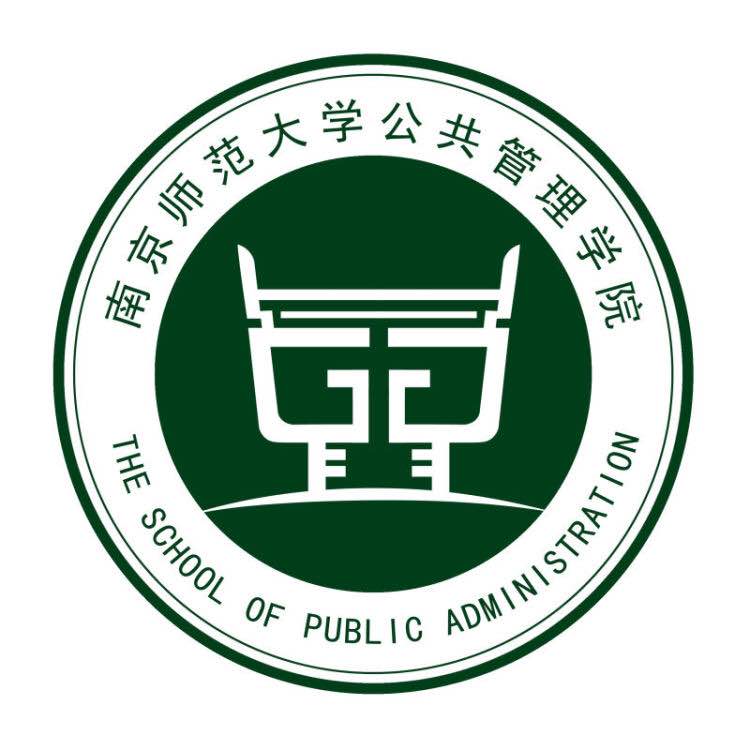 2017年12月目  录材料一：培养计划与时间安排	1材料二：公共管理专业硕士学位研究生培养过程时间安排	7材料三：MPA论文参考文献和注释的体例格式	8材料四：公共管理专业硕士学位论文开题报告格式规范	12材料五：公共管理专业硕士学位论文评价分数设计	19材料六：公共管理专业硕士学位论文评价指标体系	20材料七：公共管理专业硕士学位论文格式规范	21材料一：培养计划与时间安排一、专业类别简介公共管理硕士（MPA） 学位是建立在公共管理及政府研究领域（学科）上的硕士研究生项目，其英文名称是“Master of Public　Administration”，为组织管理尤其是各级政府与事业单位发展培养公共管理与政策制定的复合型领导人才。我国MPA教育是适应经济和社会发展需要，满足全社会对接受高水平专业教育的迫切愿望而开展起来的。其主要目的，不仅为国家政府部门和非政府部门公共机构培养专业性、复合型和应用性的高级人才，更重要的是为上述部门培养高素质的具有开拓创新能力的领导者。MPA专业学位研究生教育的基础是作为公共部门管理及政府管理研究领域的公共管理学及公共行政学，既涉及一般性的管理知识，也与公共活动本身的知识内容有关，比如卫生、社会保障、教育、土地管理等。南京师范大学公共管理硕士专业学位2011年获得授予权，依托于公共管理学院，拥有雄厚的师资队伍，现有导师40人，其中教授（研究员）20人。导师研究领域涵盖行政管理、教育经济与管理、公共政策分析、土地资源管理、社会保障以及公共人力资源管理等。二、培养目标为政府部门和其它公共机构培养德才兼备、适应社会主义现代化建设需要的高层次、应用型、复合型的管理人才。具体要求如下：1、掌握马克思主义基本原理，坚持贯彻执行党的基本路线、方针、政策，具有良好的政治素质和职业道德。2、掌握公共管理的科学理论和专门知识，具有宽厚的学科基础知识和复合型、应用型的知识结构，了解国内外公共管理的新发展和新特点，更新管理理念和运用行政管理方法解决实际问题。3、具备从事公共管理与公共政策分析的能力，包括调研、决策、组织、协调、指挥、激励、文字阅读与理解、口头与文字表达。能够胜任公共部门管理工作，在现代公共管理观念指导下，运用所学理论和方法解决管理实践中存在的实际问题。4、比较熟练地掌握一门外语，能阅读本专业外文资料。三、学制与学分公共管理硕士专业学位研究生基本学制3年，在校学习年限（含休学等中断学习的时间）最长不超过5年。总学分不少于40学分。四、培养方式我校公共管理硕士专业学位研究生采用非全日制培养方式。1、在培养方式上遵循理论联系实际的原则。学校课堂上传授基本理论和专业知识，培养公共管理专业研究生具备基本的理论素养，在专业实践中应用理论指导工作，有效解决实际问题的能力。2、双导师制。以公共管理学院教师为主，适当吸收其他院系、院校老师参加。大量吸收具有扎实理论功底和丰富实践经验的政府部门和其他公共机构的专家担任MPA的论文指导老师和实践指导老师。3、校企联合推动专业实践。选择有一定培养条件，适合获取实践经验的行业（企业）开展联合培养。拓展与政府或非政府公共部门的人才交流，增加MPA培养的社会认可度。五、培养环节1、确定双导师：公共管理专业研究生入学一个月内通过互选的方式确定导师，并建立导师组；最晚在第二学期确定实践指导教师。2、制定培养计划：学院在研究生入学一个月内，发放《专业学位培养手册》。研究生在导师或导师组指导下制定个人培养计划，并由导师审查通过后报学院备案。3、课程学习环节：根据培养目标进行公共管理有关课程学习。以实际应用为导向，以社会需求为目标，以科研方法训练和理论应用能力的提高为核心，在第一学年完成规定课程。4、公共管理硕士须到所在单位或公共部门实习实践，在第三学期集中实践，撰写实践调研报告，由实践指导老师评阅考核等级，并加盖所在实践单位公章；在第四至五学期，结合毕业论文方向进行深入实践调研，形式包括社会调查、专题研讨等。期间参加学院定期开设反映改革实践和公共管理前沿的专业讲座，在专业学位培养手册里简要记录。5、学位论文选题必须来源于专业实践，具体要求详见第七项学位论文要求。六、课程设置公共管理硕士专业学位研究生课程由必修课程、选修课程、专业实践三部分组成。总学分不少于40学分，其中必修课程33学分，包括公共学位课4学分、基础理论学位课12学分、专业基础学位课15学分、行业讲座2学分，选修课不少于3学分、专业实践4学分。注：专业实践：学生实践活动的形式包括社会调查、拓展训练、专题研讨等七、毕业论文1、公共管理硕士研究生修满规定的学分后方可进入撰写学位毕业论文阶段。2、学位毕业论文的选题应当遵循理论联系实际的基本原则，紧密结合政府部门和其他非政府公共机构的管理实际。论文应体现学生运用公共管理及相关学科的理论、知识、方法分析与解决公共管理实际问题的能力，突出应用性。3、第一学期末初定论文选题方向，在第三学期12月中旬进行第一次开题，不通过者在第4学期开学初参加二次开题；第六学期在开学一周之内交论文定稿，参加学院组织的论文检测，重复率低于15%的参加毕业论文预答辩。预答辩于3月15日之前进行，对论文提出内容及规范修改建议，通过预答辩并按要求修改后方可参加论文盲审。盲审不合格者延期毕业，盲审通过者参加5月论文的正式答辩。正式答辩采取论文导师回避制，委员会由1名校外答辩主席和5位具有副高以上职称的答辩委员组成，正式答辩提出的建议需按要求修改并经导师同意，方可提交学院、学校存档备查。延期毕业者可在半年之后参加二次答辩（具体时间酌情商定）或参加下届学生答辩，但仍必须遵照学位论文写作和答辩的规范流程与要求。4、开题报告和学位论文撰写格式可参考材料4“公共管理专业硕士学位论文开题报告格式规范”和材料7“公共管理专业硕士学位论文格式规范”，论文字数可以根据论文的类型和选题而定，论文正文不少于3万字。八、毕业与学位授予研究生在规定修业年限内完成培养方案规定课程学习与专业实践，考核成绩合格，获得规定学分，通过学位论文答辩，符合毕业资格，准予毕业。符合《中华人民共和国学位条例》的有关规定，达到学校学位授予标准，经学校学位评定委员会审核，授予公共管理硕士专业学位。九、文献阅读1、著作2、期刊材料二：公共管理专业硕士学位研究生培养过程时间安排材料三：MPA论文参考文献和注释的体例格式★★★ 注释是为了注明论文写作过程中引用资料的出处或需专门说明的内容，采取脚注即页下注的形式，参考文献是写作论文过程参阅过的文献，置于文尾，除不需要注明页码外，其他体例格式要求与注释相同。（一）中文注释的标注格式1. 著作标注顺序：①责任者与责任方式/书名/卷册/出版者、出版时间、版次（初版除外）/页码。〔注：责任方式为著时，“著”字可省略，其他责任方式不可省略（下同，不再标注）；同一页所引文献相同且注释顺序相邻时，责任者、书名可省略为“同上书”；同一页所引文献相同、页码相同且注释顺序相邻时，责任者、书名、页码可省略为“同上”；责任者本人的选集、文集等可省略责任者。〕示例：余东华：《论智慧》，北京：中国社会科学出版社2005年版，第35页。刘少奇：《论共产党员的修养》，北京：人民出版社1962年版，第76页。《毛泽东选集》第1卷，北京：人民出版社1991年版，第3页。2. 译著标注顺序：责任者国别、责任者与责任方式/其他责任者与责任方式/书名/出版者、出版时间、版次（初版除外）/页码。示例：［美］弗朗西斯•福山著，黄胜强等译：《历史的终结及最后之人》，北京：中国社会科学出版社2003年版，第7页。3. 析出文献标注顺序：①责任者/析出文献题名/所载文集责任者与责任方式/所载文集/出版者、出版时间、版次（初版除外）/页码。示例：刘民权等：《地区间发展不平衡与农村地区资金外流的关系分析》，载姚洋：《转轨中国：审视社会公正和平等》，北京：中国人民大学出版社2004年版，第138—139页。4. 期刊、报纸标注顺序：责任者/所引文章名/所载期刊名、年期（或卷期、出版年月）。责任者/所引文章名/所载报纸名称/出版年、月、日及版别。示例：袁连生：《我国义务教育财政不公平探讨》，载《教育与经济》2001年第4期，第13页。杨侠：《品牌房企两级分化中小企业危机并存》，载《参考消息》2009年4月3日第8版。5. 转引文献标注顺序：责任者/文献题名/转引文献责任者与责任方式/转引文献题名/出版者、出版时间、版次（初版除外）/页码。示例：费孝通:《城乡和边区发展的思考》，转引自魏宏聚：《偏失与匡正——义务教育经费投入政策失真现象研究》，北京：中国社会科学出版社2008年版，第44页。参见江帆：《生态民俗学》，哈尔滨：黑龙江人民出版社2003年版，第60页。6. 未刊文献(1)学位论文、会议论文等标注顺序：责任者/文献题名/论文性质/地点或学校/文献形成时间/页码。示例：赵可：《市政改革与城市发展》，博士学位论文，四川大学，2000年，第21页。任东来：《对国际体制和国际制度的理解和翻译》，全球化与亚太区域化国际研讨会论文，天津，2006年6月，第9页。(2)档案文献标注顺序：文献题名/文献形成时间/藏所/卷宗号或编号。示例：《汉口各街市行道树报告》，1929年，武汉市档案馆藏，资料号：Bb1122/3。7. 电子文献标注顺序：责任者与责任方式/文献题名/网站名/登载日期/获取或访问路径/访问日期。示例：李向平：《大寨造大庙，信仰大转型》，中国网，2012年10月11日，http//xschina.org/show.php?id=10672(访问日期：2016年1月1日)。 (二)英文注释的标注格式作（编）者姓名按通常顺序排列，即名在前，姓在后；作者为两人，之间用and 连接，两人以上的注明第一作者，其后用斜体标注et al.；编者后加ed.，两人以上的加eds.；论文和文章用引号标注，主标题与副标题之间用冒号相隔，期刊名称和书名使用斜体标注；页码的单页标注p.，多页标注pp.。1. 专著标注顺序：责任者与责任方式/书名/出版地/出版者/出版时间/页码。书名用斜体，其他内容用正体；出版地后用英文冒号，其余各标注项目之间用英文逗号隔开（下同）。示例：Seymou Matin Lipset and Cay Maks, It Didn’t Happen Hee: Why Socialism Failed in the United States, New York: W. W. Norton & Company, 2000, p.266.   Kenneth N. Waltz, Theory of International Politics, McGraw-Hill Publishing Company, 1979, p.81.    Hans J. Morgenthau, Politics among Nations: The Struggle for Power and Peace, Alfred A. Knopf Inc., 1985, pp. 389-392.    Robert Keohane and Joseph Nye, Power and Interdependence: World Politics in Transition, Little Brown Company, 1977, pp.45-46.     2.编著   David Baldwin, ed., Neorealism and Neoliberalism: The Contemporary Debate, Columbia University Press, 1993, p.106.   Klause Knorr and James N. Rosenau, eds., Contending Approaches to International Politics, Princeton University Press, 1969, pp.225-227.     3.译著   Homer, The Odyssey, trans. Robert Fagles, Viking, 1996, p.22.    4.政府出版物   Central Intelligence Agency, Directorate of Intelligence, Handbook of Economic Statistics, US Government Printing Office, 1988, p.74. “Memorandum from the President’s Special Assistant (Rostow) to President Johnson”, November 30, 1966, FRUS, 1964-68, Vol. II, Vietnam 1966, document No. 319.    5.国际组织出版物    报告： United Nations Register of Conventional Arms, Report of the Secretary General, UN General Assembly Document A/48/344,October 11,1993.(文件的注释应包括三项内容：报告题目、文件编号（包括发布机构）、发布日期；题目用斜体。)    决议：UN Security Council Resolution 687,April 3,1991.(决议的注释应当包括两项内容：发布机构和决议号、生效日期。)    6.论文(析出文献)     标注顺序：责任者与责任方式/析出文献题名/所载书名或期刊名及卷册/出版时间，页码。析出文献题名用英文引号标示，期刊名或书名用斜体，其他内容用正体。     Robert Levaold, “Soviet Learning in the 1980s”, in George W. Breslauer and Philip E. Tetlock, eds., Learning in US and Soviet Foreign Policy, Westview Press, 1991, p.27.     Stephen Van Evera, “Primed for Peace: Europe after the Cold War”, International Security, Vol.15, No.3, 1990/1991, p.23.    Nayan Chanda, “Fear of Dragon”, Far Eastern Economics Review, April 13, 1995, pp.24-28.Christophe Roux-Dufort,“Is Crisis Management(Only) a Management of Exceptions?” Journal of Contingencies and Crisis Management，Vol.15, No.2, June 2007.     7.报纸  Rick Atkinson and Gary Lee, “Soviet Army Coming apart at the Seams”, Washington Post, November 18, 1990, p.4.     8.通讯社消息 “Beijing Media Urge to Keep Taiwan by Force”, Xinhua News Agency, July 19, 1995.     9.会议论文  Albina Tretyakava, “Fuel and Energy in the CIS”, paper delivered to Ecology’90 conference, sponsored by the America Enterprise Institute for Public Policy Research, Airlie House, Virginia, April 19-22, 1990.     10.学位论文  Steven Flank, Reconstructing Rockets: The Politics of Developing Military Technologies in Brazil, Indian and Israel, Ph.D. dissertation, MIT, 1993.     11.互联网资料  Astrid Forland, “Norway's Nuclear Odyssey”, The Nonproliferation Review, Vol. 4, Winter 1997. http://cns.miis.edu/npr/forland.htm( downloaded on 2013-06-08).     12.转引文献  Astrid Forland ed., Gifts and Poisons: The Politics of Reputation,  Basil Blackwell, 1971, p.4, quote from Paul Ian Midford, Making the Best of a Bad Reputation: Japanese and Russian Grand Strategies in East Asia, Dissertation, UMI, No.9998195, 2001, p.14.（三）非英文外文注释的标注格式凡此类文献，请翻译为中文，并参照中文文献注释规范注释，并请在作（编）者姓名前标注国籍，并在出版单位前标注所在国家。[日本] 明智慧：《日本文化导论》，[日本] 文斐阁1998年版，第23页。材料四：公共管理专业硕士学位论文开题报告格式规范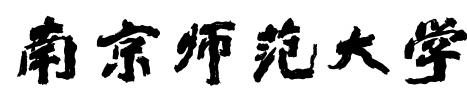 学位论文开题报告（专业学位研究生）论文题目：                              学    号：                              姓    名：                              申请学位：                              所在学院：                              专业名称：                              导    师：                              实践指导教师：                          报告时间：                              南京师范大学研究生院制表注：可用A4纸加附页注：可用A4纸加附页注：可用A4纸加附页材料五：公共管理专业硕士学位论文评价分数设计材料六：公共管理专业硕士学位论文评价指标体系材料七：公共管理专业硕士学位论文格式规范索取号：                           密级：                 专业硕士学位论文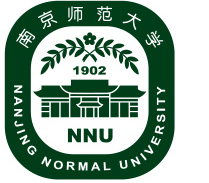 论盐城新四军文化产业的开发学位论文独创性声明本人郑重声明：所提交的学位论文是本人在导师指导下进行的研究工作和取得的研究成果。本论文中除引文外，所有实验、数据和有关材料均是真实的。本论文中除引文和致谢的内容外，不包含其他人或其它机构已经发表或撰写过的研究成果。其他同志对本研究所做的贡献均已在论文中作了声明并表示了谢意。学位论文作者签名：                          日      期：学位论文使用授权声明研究生在校攻读学位期间论文工作的知识产权单位属南京师范大学。学校有权保存本学位论文的电子和纸质文档，可以借阅或上网公布本学位论文的部分或全部内容，可以采用影印、复印等手段保存、汇编本学位论文。学校可以向国家有关机关或机构送交论文的电子和纸质文档，允许论文被查阅和借阅。（保密论文在解密后遵守此规定）保密论文注释：本学位论文属于保密论文，保密期限为   年。学位论文作者签名：              指导教师签名：  日           期：                          日        期：  摘  要在文化产业迅猛发展的当下，盐城要想跟上时代潮流，实现跨越式发展，必须转变经济发展方式，而盐城丰富又独特的新四军文化资源为盐城实现这种突破发展提供了可能。本文就是基于此背景，提出了对盐城新四军文化要实施产业化发展的理念。从产出效益来说，对盐城新四军文化的产业化开发不仅能产生巨大的经济效益和社会效益，成为地方经济社会全面发展的重要力量和增强经济竞争力的基础因素，也能从政治上形成精神合力，增强凝聚力、向心力，支持党的事业发展，提供精神动力、智力支持以及营造文化氛围，还能从文化上打造盐城主导文化品牌，推广盐城的红色文化资源，塑造盐城文化品牌形象，更能在社会上产生巨大的反响力，提高盐城的区域竞争实力，可以说，对盐城新四军文化的产业化开发意义重大。通过对盐城新四军文化资源开发的现状地梳理，发现盐城新四军文化资源的开发呈现出政府投资高收益低的状况，或者即使政府投入大量财力物力也发挥不了应有的功能和价值，造成这种状况的原因既包括地理、资金、资源状况这种客观性的因素，也包括思想观念、管理体制、专业人才这种主观性的因素。基于此，通过借鉴优秀的重庆红色文化产业和常熟沙家浜红色文化产业经验，探讨盐城新四军文化产业开发举措，阐明盐城新四军文化产业的开发必须在政府主导，市场支配的前提下，遵循保护历史、整合开发、继承创新的原则，通过品牌化、产业化的理念，从市场的角度，整合盐城的新四军文化资源，加大对其场馆的建设、内涵的挖掘，并要求异存同，避免同类资源的同质化竞争，实现盐城新四军文化产业健康可持续发展。关键词：文化产业；新四军；盐城；开发；对策AbstractIn the current rapid development of cultural industries, in order to keep up with the trend of the times, by leaps and bounds, we must change the mode of economic development. New Fourth Army in Yancheng rich cultural resources to make this change possible.This article is based on this background, we proposed to the existence of the New Fourth Army in Yancheng cultural resources to implement industrial development.From the output efficiency, the industrial development of Yancheng New Fourth Army culture can not only produce huge economic and social benefits, has become an important force in local economic and social development and enhance economic competitiveness fundamentals, but also from the political form spiritual force, enhance cohesion, solidarity and support for the party's development,…………	Key words: Culture Industry；New Fourth Army；Yancheng；Develop；Countermeasure目  录摘  要	24Abstract	25目  录	26导  言	27第一章 新四军文化产业开发研究的相关概念和理论阐述	28一、新四军文化产业的内涵	28（一）文化与新四军文化	28（二）文化产业与新四军文化产业	28……	29……	29二、新四军文化产业的特征	29……	29……	29三、新四军文化产业的分类	29……	29第二章 新四军文化产业开发的重要性和可行性分析	30一、盐城新四军文化产业开发的重要性	30……	30……	30第三章 盐城新四军文化产业开发现状	31……	31……	31结束语	32附录A：……	33参考文献	34后记	35在读期间相关成果发表情况	36导  言一、选题的缘由和意义盐城，坐落于黄海之滨，它既不属于经济发达城市，也不属于历史文化名城，但是它有着丰富而独特的地域文化资源，其中尤以新四军文化最为突出。在抗日战争时期，盐城是开展华中敌后抗战、积聚人民革命力量的战略要地，也是敌、顽必争之地。苏北抗日根据地开辟后，中共中央中原局、华中局、华中新四军八路军总指挥部、中央军委华中分会等华中我党我军高级领导机关相继迁驻或建立于盐城。特别是1941年初“皖南事变”后，中共中央力挽狂澜，争锋相对，发布军令，在盐城重建新四军军部，盐城一度成为瞩目的地方，并在全国形成相当影响，时有“陕北有个延安，苏北有个盐城”之说。刘少奇、陈毅、黄克诚、张爱萍等新四军领导人坚持抗日民族统一战线政策，将深邃的战略思想，融入抗日根据地的军事斗争、…………二、国内外研究现状新四军文化属于中共党史文化的一个方面，也属于中国独特的红色文化的一个方面。就目前而言，该课题国内外研究的相对比较少，还处于探索阶段，学术界对新四军的研究大多以开展纪念活动和发表学术论文、出版专著为主要方面，研究主要涉及的问题也以新四军的发展、皖南事变的研究、新四军的统战工作、新四军的铁军精神及文化研究、新四军人物研究、新四军的财政经济工作研究这几个方面为主要方向。……三、研究内容……四、研究方法……五、本文的创新之处……第一章 新四军文化产业开发研究的相关概念和理论阐述文化产业是在全球化的消费社会背景中发展起来的一门新兴产业，被公认为21世纪全球经济一体化时代的“朝阳产业”。我国的文化产业也在上世纪90年代初开始发展，到21世纪壮大，成为各地的支柱产业、主导产业。文章对新四军文化产业理论的研究，就是建立在这种背景下，从文化和产业两个角度进行一般性的理论分析和探求，结合新四军文化特殊性，进行概念的界定，认为新四军文化产业是“为社会公众提供与新四军有关的文化产品和新四军文化产品相关产品的生产活动的集合”。它有着鲜明的意识形态性、政治导向性，能完成对新四军文化的传播与推广，并且在产业化的开发过程中，能最大限度的追求剩余价值，实现利润最大化，从而实现经济效益与社会效益的统一。一、新四军文化产业的内涵新四军文化作为一种文化，它具有文化的普遍性，但是它同时又是中国独特的红色文化的一个部分，与中国共产党有着密切的联系，有着独特的政治、历史背景，其必定有别于一般的文化。而对新四军文化的产业化开发是基于对新四军文化的认识基础上的，认识是否正确，是否符合规律，都会直接影响到新四军文化产业开发的理念、发展、举措等方面的认知，所以，对新四军文化产业开发的相关的概念界定和理论阐述一定要注意其与一般文化产业的区别，做好普遍与特殊的关系。（一）文化与新四军文化“文化”这个概念极为抽象和复杂，最早在科学意义上为“文化”下定义的是英国文化人类学的奠基人泰勒。1871年，他在其代表作《原始文化》中写道：“文化或文明，就其广泛的民族学意义来讲，是一复合整体，包括知识、信仰、艺术、道德、法律、习俗以及作为一个社会成员的人所习得的其他一切能力和习惯。”这之后，…… ……（二）文化产业与新四军文化产业文化作为一种产业是现代工业社会的产物，是科技进步和社会生产力发展的结果。20世纪40年代法兰克福学派的阿多诺和霍克海默在《启蒙的辩证法》一书中首次提出“文化产业”的概念，他们从哲学与艺术学价值判断的双重角度对文化产业进行了否定性的批判，认为资本主义技术统治和工具理性的发展，并指出“文化元素一旦与现代科技结合形成工业体系，就会产生巨大的影响社会的力量”。而由于不同国家和地区的发展道路、地域特征、经济发展和文化政策等方面的差异，对“文化产业”又有着不同的定义。………………二、新四军文化产业的特征文化产业是伴随现代工业文明特别是市场和技术这两大因素的诱发而不断发展、提升而出现和流行的。它不仅具有一般产业以市场为主题、追求最大利润为目标和具有一般产品消费性等共性，更包涵由于文化自身独有的精神特性所带来的精神特征，所以文化产业既包括满足社会精神需要的产业活动，也包括满足社会物质生产和物质生活领域需要的产业活动。因此，文化产业具有精神和市场两个基本属性。同理，新四军文化产业作为文化产业发展的一个方面，它也具备这两个基本属性。………………三、新四军文化产业的分类2004年，国家统计局首次对文化产业进行分类，2012年，国家统计局对文化及相关产业分类进行调整，将文化及相关产业可以分为文化产品的生产、文化相关产品的生产两个部分，再根据管理需要和文化生产活动的自身特点分为十个大类，即新闻出版发行服务、广播电视电影服务、文化艺术服务、文化信息传输服务、文化创意和设计服务、文化休闲娱乐服务、工艺美术品的生产、文化产品生产的辅助生产、文化用品的生产、文化专用设备的生产。…………第二章 新四军文化产业开发的重要性和可行性分析盐城地处苏北地区，它既不属于经济发达城市，也不属于历史文化名城，可以说，在江苏的整体竞争实力中，盐城并不具备特别的优势，而盐城想要发展，想要在整个江苏板块中脱颖而出，必须具备自己的亮点与特色。那盐城的独树一帜的鲜明特色就是盐城的新四军文化资源，这有别于江苏其他兄弟市的文化资源，其特殊的历史重建背景也有别于国内其他地区的新四军文化资源。对盐城新四军文化的产业化开发，就是将盐城的这种特色发展壮大，形成盐城新的亮点，成为推动盐城的城市综合实力提升的强大助力，并且这种开发从其资源禀赋、产业发展环境及发展潜力来说，都是具有可行性的，不是无的放矢的，是能够形成产业开发市场的。一、盐城新四军文化产业开发的重要性新四军是国民革命军陆军新编第四军的简称。它的组建，是在全国抗日战争爆发，国共合作作为中心的抗日民族统一战线正式形成的历史背景下，继陕北红军改编为八路军之后，由南方红军游击队改编组成，是共产党领导的又一支抗日武装。可以说，从1937年10月12日成立至1947年1月21日番号撤销，新四军在全国抗日高潮中诞生，在实施战略展开中迅速发展，在粉碎日伪顽夹击中巩固壮大，在反攻作战中恢复与再发展，在解放战争中编入中国人民解放军序列，它在中国革命战争中做出了不可磨灭的贡献，在华中抗战中起了主力军作用，对八路军华北抗战起了呼应作用，对国民党正面战场起了配合作用，对世界反法西斯战争起了策应作用，对华东解放战争胜利起了举足轻重的作用。…………第三章 盐城新四军文化产业开发现状…………结束语……附录A：…………参考文献一、著作类[1]常熟市地方志编纂委员会办公室：《常熟年鉴（2014）》，北京：方志出版社，2014年版。[2]程惠霞：《公共部门管理学》，北京：北京大学出版社，2009年版。……[20][美]塞缪尔·亨廷顿：《文明的冲突与世界秩序的重建》，周琪译，北京：新华出版社，2010年版。……二、论文类[1]常凌翀：《文化产业的概念与分类》，载《新闻爱好者》，2013年第12期。[2]陈晋：《弘扬党史文化的几个着力点》，载《中共党史研究》，2012 年第 10 期。[3]陈海军：《弘扬新四军“铁军精神”，加快推进书香盐城建设》，载《文教资料》，2014年第8期。……三、外文类……后记…………在读期间相关成果发表情况1.《社会政治情绪排解与政府治理能力提升》，载《广州大学学报》2014年第9期，独著。2.《政治吸纳与转型期中国的政治稳定》，载《广西社会科学》2014年第6期，第一作者。……课程类别课程编号课程名称学分开课学期备注公共学位课Z0000040001硕士第一外国语214学分公共学位课Z0000040004中国特色社会主义理论与实践研究214学分基础理论学位课Z1252040001政治学理论与方法4112学分基础理论学位课Z1252040002现代管理理论与实务4112学分基础理论学位课Z1252040003公共管理理论与案例4112学分专业基础学位课Z1252040004公共经济学4215学分专业基础学位课Z1252040005公务员制度理论与实践4215学分专业基础学位课Z1252040006公共政策分析4215学分专业基础学位课Z1252040009公文写作3215学分行业讲座Z1252040007公共管理前沿讲座21-22学分选修课Z1252040008当代中国政府与政治323学分选修课Z1252040010行政伦理323学分选修课Z1252040011现代领导科学理论与实践323学分选修课Z1252040012管理心理学323学分选修课Z1252040013电子政务理论与实践323学分选修课Z1252040014社会保障专题323学分选修课Z1252040015组织理论323学分选修课Z1252040016社会政策研究323学分选修课Z1252040017社区公共服务研究323学分专业实践Z1252040018专业实践434学分总学分不少于40学分不少于40学分不少于40学分不少于40学分不少于40学分序号著作名称作者出版社1《中华人民共和国政治制度》蒲兴祖上海人民出版社2《政治学与当代中国政治研究》王邦佐上海人民出版社3《社会保障与管理》童星南京大学出版社4《公民社会与第三部门》何增科社会科学文献出版社5《当代中国政府过程》朱光磊天津人民出版社6《当代中国政府与政治》，。闾小波高等教育出版社7《政府与市场》，曹沛霖浙江人民出版社8《权力政治学》李景鹏黑龙江教育出版社9《政治学十五讲》燕继荣北京大学出版社10《西方政治学名著提要》俞可平江西人民出版社11《政治哲学关键词》张凤阳江苏人民出版社12《公共经济学》黄恒学北京大学出版社13《中国政府功能的经济分析》毛寿龙中国广播电视出版社14《国内政府间关系》林尚立浙江人民出版社15《自由经营还是国家干预》傅殷才、颜鹏飞经济科学出版社16《政府权能理论》施雪华浙江人民出版社17《集权分权与国家兴衰》薄贵利经济科学出版社18《21世纪国家公务员制度》李和中武汉大学出版社19《比较政治学：体系、过程和政策》阿尔蒙德、小鲍威尔东方出版社20《第三资源——智力资本及其管理》安妮·布罗金东北财经大学出版社21《各国公务员制度比较研究》黄达强中国人民大学出版社22《工作与人性》费雷德里克·赫兹伯格中国国社会科学出版社23《公共管理学》张成福中国人民大学出版社24《公共行政学：管理、政治和法律的途径》罗森布鲁姆中国人民大学出版社25《公共行政学》斯蒂尔曼中国人民大学出版社26《公共经济学》唐任伍北京师范大学出版社27《社会研究方法》艾尔·巴比华夏出版社28《公共政策分析导论》威廉·N·邓恩中国人民大学出版社29《公共政策学新编》钱再见主编南京师范大学出版社30《公务员制度比较》黄卫平、谭功荣中央编译出版社31《管理——任务、责任、实践》彼得·德鲁克中国社会科学出版社32《管理思想的演变》丹尼尔·雷恩中国社会科学出版社33《国家公务员制度》（第三版）舒放、王克良中国人民大学出版社34《国外公共行政理论精选》彭和平、竹立家等编译中共中央党校出版社35《基于公共权力的政策过程研究》钱再见南京师范大学出版社36《美国公务员制度的改革与转型》吴志华上海交通大学出版社37《逆境中的政策制定》叶海卡·德洛尔上海远东出版社38《企业的人事方面》道格拉斯·默里麦格雷戈中国社会科学出版社39《西方国家行政机构与人事制度改革》李和中、陈广胜社会科学文献出版社40《现代公共政策学》钱再见编著南京师范大学出版社41《现代管理理论与实务》赵晖、汪洋南京大学出版社42《再论管理理论的丛林》哈罗德·孔茨中国国社会科学出版社43《中国社会》李培林社会科学文献出版社44《政策过程理论》保罗·A·萨巴蒂尔三联书店45《政策学的主要理论》吴锡泓、金荣枰复旦大学出版社46《政策执行与政策评估》李允杰、丘昌泰台北元照出版公司47《政治学基础》王浦劬北京大学出版社48《公共行政分析》陈辉南京师范大学出版社49《中国公务员法立法之路》宋世明国家行政学院出版社50《中外公务员制度比较》姜海如商务印书馆序号期刊名称主办单位1《管理世界》中华人民共和国国务院发展研究中心2《中国行政管理》中国行政管理学会3中国人民大学图书情报复印资料《公共行政》中国人民大学4《公共管理学报》哈尔滨工业大学管理学院5《社会主义研究》华中师范大学6《南京师大学报》（社科版）南京师范大学7《北京行政学院学报》北京行政学院8《公共行政评论》广东省行政体制改革研究中心9《管理科学》哈尔滨工业大学管理学院10《管理科学学报》国家自然科学基金委员会管理科学部11《管理评论》中国科学院研究生院12《管理学报》华中科技大学13《国际政治研究》北京大学14《国家行政学院学报》国家行政学院15《行政论坛》黑龙江省行政学院16《华东经济管理》安徽经济管理学院17《江苏行政学院学报》江苏省行政学院18《科学管理研究》内蒙古自治区软科学研究会19《科学学与科学技术管理》中国科学学与科技政策研究会等20《科研管理》中国科学院科技政策与管理科学研究所21《理论探索》中共山西省委党校、山西行政学院22《理论探讨》中共黑龙江省委党校23《南开管理评论》南开大学商学院24《上海行政学院学报》上海行政学院25《世界经济与政治》中国社会科学院世界经济与政治研究所26《外国经济与管理》上海财经大学27《系统管理学报》上海交通大学28《政治学研究》中国社会科学院政治学研究所29《中共中央党校学报》中共中央党校30《中国管理科学》中国优选法统筹法与经济数学研究会序号工作项目内    容时  间1入学与入学教育开学典礼、图书馆入馆培训、学院教育、科学道德与学风建设讲座、职业生涯规划讲座、心理测评入学1个月内完成2校内导师确定研究生与导师双向选择，确定导师入学1个月内确定校内导师3培养计划制定导师与研究生共同制定个人培养计划入学2个月内完成4学位论文选题方向确定根据学生的兴趣、积累、研究条件和导师意见等确定学位论文选题方向第1学期末5实习导师确定结合专业实践需要确定实习导师第2学期6学位论文第一次开题在导师的指导下做好论文选题工作，按照规范要求撰写开题报告，参加论文开题第3学期12月中旬7学位论文第二次开题因故未参加学位论文第一次开题和第一次开题没有通过者参加二次开题第4学期开学初8专业实践采用合适实践形式开始专业实践第4或5学期9学位申请资格确认课程成绩与开题报告是否达标第6学期3月1日前10学位论文提交提交论文定稿电子版和纸质版，进行相似度检测，重复率低于15%方为合格第6学期开学1周之内11学位论文预答辩相似度检测合格者参加学位论文预答辩，第6学期3月15日之前12学位论文盲审通过学位论文预答辩并按要求修改后方可参加论文盲审，不合格者延期毕业第6学期4月15日之前13学位论文答辩学位论文盲审合格者参加学位论文答辩第6学期5月20日前14终版论文提交按答辩提出的意见修改论文，经导师同意，提交最终版的学位论文第6学期6月5日前15证书领取学校审定后颁发学历/学位证书第6学期6月20日左右一、论文选题的来源、意义或行业应用价值：二、国内外关于该课题的研究现状、趋势或行业应用情况：三、研究目标、研究内容和拟解决的关键问题：四、拟采取的研究方法、研究手段、技术路线、实验方案及可行性分析：五、本题目的创新之处和可预期的创造性成果：六、论文工作量、年度研究计划、可能遇到的困难和问题及相应的解决办法：七、与本题目有关的研究工作积累和已取得的研究工作成绩八、已具备的研究条件，尚缺少的研究条件和拟解决的途径九、主要参考文献目录（参照学位论文参考文献格式）评价指标评价要素分项评价选题的针对性（满分20分）1. 研究问题是否明确；
2. 是否紧密结合本行业领域的实际；
3. 是否具有明确的现实性、针对性和应用价值。（满分20分）解决实际问题的能力（满分25分）1.对本学科专业相关理论和专业知识掌握的程度；
2.应用专业理论和知识开展科学研究或解决实际问题的能力。（满分25分）创新性（满分15分）论文或设计在理论、资料或研究方法等方面是否有明显的改进或一定的创新。（满分15分）科研能力（满分20分）1.论文或设计是否观点正确、逻辑严密、推理准确；
2.所用资料、实验结果和计算数据是否可靠，工作量是否饱满（字数达到2万字以上）；
3.论文或设计是否为本人独立完成。（满分20分）写作能力（满分20分）1.论文或设计是否结构合理、层次分明、概念清晰；
2.格式（图表、公式、参考文献）是否规范；
3.语言表述是否准确、文笔是否流畅；
4.学术风气是否严谨。（满分20分）评价指标评价要素选题研究问题来源于实践，重视以问题为导向，体现应用性、职业性知识运用与研究方法能够综合运用相关的理论知识，选择合适的研究方法研究内容研究资料翔实，资料运用合理、得当、论证充分，符合专业特点，研究工作深入，工作量饱满应用性及价值研究成果具有应用价值，对策或者建议对实践有指导意义写作逻辑清晰，结构合理，层次分明，文笔流畅，形式规范研 究 生：ⅹⅹ指导教师：ⅹⅹ  教授培养单位：公共管理学院学科专业：公共管理专业硕士（MPA）完成时间：xxxx年x月x日答辩时间：xxxx年x月x日硕士学位论文公共管理ⅹⅹ南京师范大学